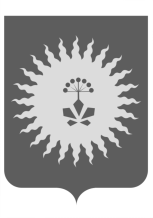 АДМИНИСТРАЦИЯАНУЧИНСКОГО МУНИЦИПАЛЬНОГО РАЙОНАП О С Т А Н О В Л Е  Н И ЕОб утверждении «Порядка деятельности специализированной службы по вопросам похоронного дела на территории Анучинского муниципального района» В соответствии с Федеральным законом от 06.10.2003 № 131-ФЗ "Об общих принципах организации местного самоуправления в Российской Федерации", Федеральным законом от 12.01.1996 № 8-ФЗ "О погребении и похоронном деле", Законом Приморского края РТ 23.12.2005 № 332-КЗ « О погребении и похоронном деле в Приморском крае», Положением «О порядке содержания межпоселенческих мест захоронения и организации ритуальных услуг на территории Анучинского муниципального района», утвержденным решением Думы Анучинского муниципального района от 27.04.2005 № 57, руководствуясь Уставом администрации Анучинского муниципального района,  администрация Анучинского муниципального района ПОСТАНОВЛЯЕТ:       1.Утвердить «Порядок деятельности специализированной службы по вопросам похоронного дела на территории Анучинского муниципального района» (прилагается).2. Общему отделу администрации (Бурдейной) разместить постановление на официальном сайте администрации Анучинского муниципального района в информационно-телекоммуникационной сети Интернет.3. Настоящее постановление вступает в силу с момента его официального опубликования.4. Контроль за исполнением данного постановления возложить на первого заместителя главы администрации Анучинского муниципального района А.П. Каменева.Глава Анучинского муниципального района                                                       С.А. ПонуровскийУТВЕРЖДЕНПостановлением администрацииАнучинского муниципального районаот «12» ноября 2018 № 590ПОРЯДОКдеятельности специализированной службы по вопросам похоронного дела на территории Анучинского муниципального районаОбщие положенияСпециализированная служба по вопросам похоронного дела является хозяйствующим субъектом, в любых организационно-правовых формах, предусмотренных гражданским законодательством Российской Федерации, оказывающими услуги населению по погребению умерших (погибших) (далее - услуги по погребению).1.1. Оказание услуг по погребению является обязательным и основным видом деятельности специализированных служб по вопросам похоронного дела.1.2. Специализированные службы по вопросам похоронного дела должны иметь самостоятельный баланс, печать и штампы со своим наименованием, расчетный и иные счета в банковских учреждениях, могут иметь также свои фирменные знаки.1.3. Настоящий порядок не ограничивает права граждан на самостоятельное погребение умерших родственников и близких.2. Функции специализированных службпо вопросам похоронного дела2.1. Выполнение обязанностей по организации погребения на муниципальных общественных кладбищах.2.2. Повышение качества оказываемых услуг по погребению.2.3. Совершенствование и расширение перечня услуг по погребению.2.4. Развитие и реализация различных инициатив, направленных на удовлетворение потребностей населения в сфере услуг по погребению.3. Обязанности специализированных службпо вопросам похоронного дела3.1. Специализированные службы по вопросам похоронного дела обязаны гарантировать лицам, взявшим на себя обязанности по погребению умерших, предоставление полного комплекса услуг по погребению на безвозмездной основе в соответствии с гарантированным перечнем услуг по погребению:1) оформление документов, необходимых для погребения;2) предоставление и доставка гроба и других предметов, необходимых для погребения;3) перевозка тела (останков) умершего на кладбище (в крематорий);4) погребение (кремация с последующей выдачей урны с прахом).3.2. Гарантированный перечень услуг по погребению, предельная их стоимость определена постановлением администрации Анучинского муниципального района от 29.01.2018 № 44-па "Об стоимости услуг, предоставляемых согласно гарантированному перечню услуг по погребению».3.3. Специализированные службы по вопросам похоронного дела должны иметь вывеску, отвечающую требованиям Закона Российской Федерации от 7 февраля 1992 г. № 2300-1 "О защите прав потребителей" (далее - Закон "О защите прав потребителей"), со следующей информацией:- полное наименование;- место нахождения;- режим работы.3.4. В помещениях специализированных служб по вопросам похоронного дела, где производится прием заказов на оказание услуг по погребению на доступном месте должна находиться следующая обязательная информация:- правила работы муниципальных кладбищ и порядок их содержания;- извлечение (выписки) из Закона РФ "О погребении и похоронном деле";- извлечение (выписки) из Закона РФ "О защите прав потребителей;- наименование стандартов, обязательным требованиям которых должно соответствовать качество изделий, услуг и обслуживания потребителей, а также гарантийные обязательства;- прейскуранты на услуги и предметы ритуала;- образцы, проспекты рекомендуемых потребителю изготавливаемых и реализуемых изделий;- образцы типовых документов, квитанций, удостоверяющих прием заказа исполнителем и оплату услуг потребителем;- дополнительный перечень услуг, предоставляемых за дополнительную плату;- режим работы предприятия согласно пункту 3.3 раздела 3 настоящего Порядка;- фамилии и телефоны должностных лиц, отвечающих за качество и сроки предоставляемых услуг;- документы о государственной регистрации юридического лица или индивидуального предпринимателя (устав, свидетельство о государственной регистрации и иные учредительные документы).3.5. Заказ на оказание услуг по погребению оформляется на единых типовых бланках строгой отчетности (счет - заказ) с обязательным заполнением следующих реквизитов:- дата приема заказа;- подпись лица, принявшего заказ;- перечень заказанных видов услуг с обязательным указанием их стоимости в отдельности и общей суммы заказа.3.6. Продукция, изготавливаемая и реализуемая специализированными службами по вопросам похоронного дела, должна соответствовать существующим стандартам, иметь сертификаты качества на используемое сырье и материалы.3.7. На специализированные службы по вопросам похоронного дела возлагаются обязанности по оказанию на безвозмездной основе гарантированного перечня услуг по погребению, в соответствии с действующим законодательством Российской Федерации. Услуги по погребению, предоставляемые сверх гарантированного перечня, оплачиваются за счет средств лиц, взявших на себя обязанности по погребению умершего, и возмещению в стоимостном выражении не подлежат.3.8. Специализированные службы по вопросам похоронного дела обеспечивают в соответствии с законодательством Российской Федерации формирование и сохранность архивного фонда документов по приему и исполнению заказов на услуги по погребению.4. Ответственность и гарантии специализированных службпо вопросам похоронного дела4.1. Специализированные службы по вопросам похоронного дела обязаны обеспечивать соответствующее качество выполняемых работ и культуру обслуживания.4.2. Специализированные службы по вопросам похоронного дела несут ответственность за нарушение договорных, расчетных и налоговых обязательств в соответствии с законодательством Российской Федерации и заключенными договорами.4.3. Специализированные службы по вопросам похоронного дела обеспечивают гарантии исполнения волеизъявления умерших граждан в соответствии с традициями, обычаями на вероисповедание, воинских кладбищах, в семейных (родовых) захоронениях.4.4. В случае некачественного выполнения услуг специализированные службы по вопросам похоронного дела обязаны за свой счет в течение одних суток устранить выявленные недостатки и принести извинения заказчику.4.5. Деятельность специализированных служб по вопросам похоронного дела должна обеспечивать рациональный режим природопользования, правила безопасности производства работ, соблюдение санитарно-гигиенических норм и требований по защите здоровья людей.12.11.2018 годас. Анучино№590